	В целях приведения правового акта Администрации Лакедемоновского сельского поселения в соответствие с действующим законодательством, Администрация Лакедемоновского сельского поселения п о с т а н о в л я е т:1. Внести в постановление Администрации Лакедемоновского сельского поселения от 09.10.2015 № 127 «О порядке формирования муниципального задания на оказание муниципальных услуг (выполнение работ) в отношении муниципальных учреждений Лакедемоновского сельского поселения и финансового обеспечения выполнения муниципального задания» изменения согласно приложению.2. Настоящее постановление вступает в силу со дня его официального опубликования, за исключением подпункта 2.1 пункта 2 и пункта 3 приложения к настоящему постановлению, которые вступают в силу со дня принятия решения Собрания депутатов Лакедемоновского сельского поселения «О бюджете Лакедемоновского сельского поселения Неклиновского района на 2020 год и на плановый период 2021 и 2022 годов».   3. Контроль за выполнением постановления оставляю за собой.Глава АдминистрацииЛакедемоновского сельского поселения		                                        	          	Ю.А.Прокопенко           Приложение     к постановлению       Администрации                                                                  Лакедемоновского сельского поселенияОт 24.04.2019г. №  53ИЗМЕНЕНИЯ,«О внесении изменений в постановление Администрации Лакедемоновского сельского поселения 09.10.2015 № 127 «О порядке формирования муниципального задания на оказание муниципальных услуг (выполнение работ) в отношении муниципальных учреждений Лакедемоновского сельского поселения и финансового обеспечения выполнения муниципального задания»В приложении № 1: 1. Пункт 2.4 раздела 2 дополнить абзацем следующего содержания: «В случае реорганизации муниципального унитарного предприятия Лакедемоновского  сельского поселения в муниципальное учреждение, изменения типа муниципального учреждения, создания муниципального учреждения в течение финансового года муниципальное задание утверждается не позднее 10 рабочих дней со дня государственной регистрации муниципального учреждения в едином государственном реестре юридических лиц.». 2. В разделе 3: 2.1. Пункт 3.26 изложить в редакции: «3.26. Предоставление муниципальному бюджетному и автономному учреждению субсидии в течение финансового года осуществляется на основании соглашения о порядке и условиях предоставления субсидии, заключаемого органом, осуществляющим функции и полномочия учредителя в отношении муниципальных бюджетных и автономных учреждений, с муниципальным бюджетным и автономным учреждением (далее – Соглашение), в соответствии с типовой формой соглашения о порядке и условиях предоставления субсидии на финансовое обеспечение выполнения муниципального задания на оказание муниципальных услуг (выполнение работ) согласно приложению № 3 к настоящему Положению.  Соглашение определяет порядок и условия предоставления субсидии, права, обязанности и ответственность сторон, в том числе объем и периодичность перечисления субсидии в течение финансового года.». 2.2. Пункт 3.30 изложить в редакции: «3.30. Муниципальное задание является невыполненным в случае недостижения (превышения допустимого (возможного) отклонения) показателей муниципального задания, характеризующих объем оказываемых муниципальных услуг (выполняемых работ), а также показателей муниципального задания, характеризующих качество оказываемых муниципальных услуг (выполняемых работ), если такие показатели установлены в муниципальном задании.  При выявлении фактов невыполнения муниципальным бюджетным или автономным учреждением показателей утвержденного ему муниципального задания, характеризующих объем оказываемых муниципальных услуг (выполняемых работ), в истекшем финансовом году, орган, осуществляющий функции и полномочия учредителя, обеспечивает возврат в бюджет Лакедемоновского сельского поселения средств субсидии в объеме, соответствующем показателям муниципального задания, которые не были достигнуты (с учетом допустимых (возможных) отклонений): на основании результатов рассмотрения годового отчета муниципального учреждения об исполнении муниципального задания органом, осуществляющим функции и полномочия учредителя, в порядке и сроки, установленные постановлением Администрации Лакедемоновского сельского поселения о мерах по обеспечению исполнения бюджета Лакедемоновского сельского поселения; на основании представлений и предписаний органов муниципального финансового контроля, направленных муниципальному учреждению, в сроки, установленные бюджетным законодательством Российской Федерации. Возврат осуществляется за счет остатков средств субсидии на финансовое обеспечение выполнения муниципального задания за отчетный год, средств от приносящей доход деятельности, иных, не запрещенных законодательством Российской Федерации, Ростовской области и Лакедемоновского сельского поселения, источников. В случае отсутствия указанных источников возврат средств субсидии осуществляется путем уменьшения размера субсидии на финансовое обеспечение выполнения муниципального задания в году, следующем за отчетным финансовым годом, и (или) на плановый период, на сумму израсходованной с нарушениями действующего законодательства субсидии на финансовое обеспечение выполнения муниципального  задания за отчетный год при условии обязательной корректировки показателей муниципального задания, характеризующих объем оказываемых муниципальных услуг (выполняемых работ).». 3. Приложение № 3 изложить в редакции: «Приложение № 3 к Положению о формировании муниципального задания на оказание муниципальных услуг (выполнение работ) в отношении муниципальных учреждений Лакедемоновского сельского поселения и финансовом обеспечении выполнения муниципального задания ТИПОВАЯ ФОРМАсоглашения №____о порядке и условиях предоставления субсидии  на финансовое обеспечение выполнения муниципального  задания на оказание муниципальных услуг (выполнение работ)г. __________________________                                              «___» _______ 20__ г.        (место заключения соглашения) _____________________________________________________________________ (наименование органа исполнительной власти Лакедемоновского сельского поселения, осуществляющего функции и полномочия учредителя муниципального бюджетного (автономного) учреждения Лакедемоновского сельского поселения) (далее – Учредитель) в лице руководителя ________________________________,                                                                                                 (Ф.И.О.) действующего на основании ____________________________________________,                                                                        (наименование, дата, номер правового акта) с одной стороны, ______________________________________________________                              (наименование  муниципального бюджетного (автономного)                         учреждения Лакедемоновского сельского поселения) (далее – Учреждение) в лице руководителя _______________________________,                                                                                                  (Ф.И.О.) действующего на основании ____________________________________________,                                                         (наименование, дата, номер правового акта) с другой стороны, вместе именуемые Сторонами, в соответствии с Бюджетным кодексом Российской Федерации, Положением о формировании муниципального задания на оказание муниципальных услуг (выполнение работ) в отношении муниципальных учреждений Лакедемоновского сельского поселения и финансовом обеспечении выполнения муниципального задания, утвержденным постановлением Администрации Лакедемоновского сельского поселения от 13.10.2015 № 91 (далее – Положение), заключили настоящее Соглашение о нижеследующем. 1. Предмет СоглашенияПредметом настоящего Соглашения является определение порядка и условий предоставления Учредителем Учреждению субсидии из  бюджета Лакедемоновского сельского поселения Неклиновского района на финансовое обеспечение выполнения муниципального задания на оказание муниципальных услуг (выполнение работ) в 20___/20___ – 20___ годах¹ № ________ от «__» _________ 20__ года (далее – Субсидия, муниципального задание). 2. Порядок предоставления Субсидии  на финансовое обеспечение выполнения  муниципального задания 2.1.Субсидия предоставляется Учреждению на оказание муниципальных услуг (выполнение работ), установленных в муниципальном задании.2.2.Субсидия предоставляется в пределах лимитов бюджетных обязательств, доведенных Учредителю как получателю средств бюджета Лакедемоновского сельского поселения Неклиновского района, в следующем размере: в 20__ году ________ (__________________) рублей – (сумма прописью)          в 20__ году ________ (__________________) рублей – (сумма прописью)          в 20__ году ________ (__________________) рублей – (сумма прописью). 2.3. Размер Субсидии рассчитан в соответствии с показателями муниципального задания на основании нормативных затрат на оказание муниципальных услуг и нормативных затрат на выполнение работ, определенных в соответствии с Положением. При расчете Субсидии учтены целевые показатели среднемесячной заработной платы отдельных категорий работников Учреждения, установленных указами Президента Российской Федерации от 07.05.2012 № 597 «О мероприятиях по реализации государственной социальной политики», достижение которых обеспечивается в том числе за счет средств, полученных от оказания услуг (выполнения работ) за плату и иной приносящей доход деятельности, согласно приложению № 1 к настоящему Соглашению. 2.4. Перечисление Учредителем Субсидии на счет Учреждения, указанный в разделе 8 настоящего Соглашения, осуществляется в соответствии с графиком перечисления Субсидии согласно приложению № 2 к настоящему Соглашению. 3. Условия предоставления Субсидии  на финансовое обеспечение выполнения муниципального задания Субсидия на финансовое обеспечение выполнения муниципального задания предоставляется на следующих условиях: 3.1. Оказание Учреждением муниципальных услуг в соответствии с требованиями к качеству, объему и порядку оказания муниципальных услуг (выполнения работ), установленными в муниципальном задании. 3.2. Предоставление Учреждением достоверных сведений о выполнении муниципального задания в виде отчета по форме и в сроки, установленные Положением и муниципальным заданием. 3.3. Осуществление частичного или полного возврата средств, выделенных Учредителем на выполнение муниципального задания и использованных Учреждением с нарушениями условий настоящего Соглашения в результате невыполнения муниципального задания, а также на основании предписаний и (или) представлений органов муниципального финансового контроля. 3.4. Осуществление Учредителем контроля за выполнением Учреждением муниципального задания в порядке, предусмотренном муниципальным заданием, и соблюдением Учреждением условий, установленных Положением и настоящим Соглашением.                                                    4. Взаимодействие Сторон                                                 4.1. Учредитель обязуется: 4.1.1. Предоставлять Субсидию в соответствии с разделом 2 настоящего Соглашения. 4.1.2. Перечислять Учреждению Субсидию в суммах и в сроки в соответствии с графиком перечисления Субсидии согласно приложению № 2 к настоящему Соглашению. 4.1.3. Рассматривать предложения Учреждения по вопросам, связанным с исполнением настоящего Соглашения, и сообщать Учреждению о результатах их рассмотрения в срок не более 1 месяца со дня поступления указанных предложений. 4.1.4.Осуществлять контроль за выполнением Учреждением муниципального задания в порядке, предусмотренном муниципальным заданием, и соблюдением Учреждением условий, установленных Положением и настоящим Соглашением. 4.1.5. Вносить изменения в показатели, характеризующие объем муниципальных услуг, установленные в муниципальном задании, на основании данных предварительного отчета об исполнении муниципального задания в текущем финансовом году², представленного Учреждением в соответствии с подпунктом 4.3.6.1 пункта 4.3 настоящего раздела, в течение ___ дней со дня его представления Учреждением, в случае если на основании данных предварительного отчета об исполнении муниципального задания необходимо уменьшить показатели, характеризующие объем муниципальных услуг, установленные в муниципальном задании. 4.1.6. Направлять Учреждению расчет средств Субсидии, подлежащих возврату в  бюджет поселения, составленный по форме согласно приложению № 3 к настоящему Соглашению. 4.1.7. Принимать меры, обеспечивающие перечисление Учреждением Учредителю в бюджет поселения средств Субсидии, подлежащих возврату в  бюджет поселения, в соответствии с расчетом, указанным в подпункте 4.1.6 настоящего пункта, в срок, указанный в подпункте 4.3.3 пункта 4.3 настоящего раздела. 4.1.8. Обеспечить возврат в бюджет Лакедемоновского сельского поселения средств субсидии в объеме, соответствующем показателям муниципального задания, которые не были достигнуты (с учетом допустимых (возможных) отклонений) в соответствии с пунктом 3.30 раздела 3 Положения, а также  возмещение Учреждением ущерба, причиненного Лакедемоновскому сельскому поселению, на основании представлений и предписаний органов муниципального финансового контроля, направленных Учреждению.       4.1.9. Осуществлять ежемесячный мониторинг и контроль сохранения и не снижения целевых показателей среднемесячной заработной платы отдельных категорий работников Учреждения, установленных в указе Президента Российской Федерации от 07.05.2012 № 597, начиная с 1 января _____ г. 4.1.10. Выполнять иные обязательства, установленные законодательством Российской Федерации и Лакедемоновского сельского поселения, Положением и настоящим Соглашением³: 4.1.10.1. ____________________________. 4.1.10.2. ____________________________. 4.2. Учредитель вправе: 4.2.1. Запрашивать у Учреждения информацию и документы, необходимые для осуществления контроля за выполнением Учреждением муниципального задания. 4.2.2. Принимать решение об изменении размера Субсидии:  4.2.2.1. При соответствующем изменении показателей, характеризующих объем муниципальных услуг (работ), установленных в муниципальном задании, в случае: уменьшения Учредителю ранее утвержденных лимитов бюджетных обязательств, указанных в пункте 2.2 раздела 2 настоящего Соглашения;                                              увеличения (при наличии у Учредителя лимитов бюджетных обязательств, указанных в пункте 2.2 раздела 2 настоящего Соглашения) или уменьшения потребности в оказании муниципальных услуг (выполнении работ); принятия решения по результатам рассмотрения предложений Учреждения, направленных в соответствии с подпунктом 4.4.2 пункта 4.4 настоящего раздела. 4.2.2.2. Без соответствующего изменения показателей, характеризующих объем муниципальных услуг (работ), установленных в муниципальном задании, в связи с внесением изменений в нормативные затраты в течение срока выполнения муниципального задания (при необходимости) в случаях, предусмотренных нормативными правовыми актами Российской Федерации, Ростовской области, Лакедемоновского сельского поселения (включая внесение изменений в указанные нормативные правовые акты), приводящих к изменению объема финансового обеспечения выполнения муниципального задания, включая внесение изменений в законодательство Российской Федерации о налогах и сборах, в том числе в случае отмены ранее установленных налоговых льгот. 4.2.3. Осуществлять иные права, установленные бюджетным законодательством Российской Федерации, Положением и настоящим Соглашением⁴: 4.2.3.1. _____________________________. 4.2.3.2. _____________________________. 4.3. Учреждение обязуется:          4.3.1. Предоставлять в течение _____ дней по запросу Учредителя информацию и документы, необходимые для осуществления контроля, предусмотренного подпунктом 4.1.4 пункта 4.1 настоящего раздела. 4.3.2. Предоставлять достоверные сведения о выполнении муниципального задания в виде отчета по форме и в сроки, установленные Положением и муниципальным заданием. 4.3.3. Осуществлять в срок до «__» ____________ 20__ г.⁵ возврат средств Субсидии, подлежащих возврату в бюджет поселения на 1 января 20__ г., в размере, указанном в расчете, представленном Учредителем в соответствии с подпунктом 4.1.6 пункта 4.1 настоящего раздела. 4.3.4. Направлять средства Субсидии на выплаты, установленные планом финансово-хозяйственной деятельности Учреждения (далее – ПФХД), сформированным и утвержденным в порядке, определенном ______________ _____________________________________________________________________. (реквизиты правового акта Учредителя, определяющего порядок составления  и утверждения ПФХД Учреждения) 4.3.5. Не допускать расходование предоставленной Учреждению в рамках исполнения настоящего Соглашения Субсидии на цели, определенные постановлением Администрации Лакедемоновского сельского поселения о порядке определения объема и условиях предоставления из  бюджета Лакедемоновского сельского поселения субсидий на иные цели муниципальным бюджетным учреждениям Лакедемоновского сельского поселения и муниципальным автономным учреждениям Лакедемоновского сельского поселения. 4.3.6. Представлять Учредителю в соответствии с Положением: 4.3.6.1. Предварительный отчет об исполнении муниципального задания, составленный по форме, предусмотренной для отчета о выполнении муниципального задания (приложение № 2 к Положению), в срок до «__» ______________ 20__ г. 4.3.6.2. Отчет о выполнении муниципального задания по форме согласно приложению № 2 к Положению в срок до «__» __________ 20__ г. 4.3.7. Осуществлять частичный или полный возврат средств, выделенных Учредителем на выполнение муниципального задания и использованных Учреждением с нарушениями условий настоящего Соглашения, Положения и законодательства Российской Федерации, Ростовской области, Лакедемоновского сельского поселения, а также на основании предписаний и (или) представлений органов муниципального финансового контроля, в том числе в части требований о возмещении ущерба Лакедемоновскому  сельскому поселению. 4.3.8. Обеспечивать достижение целевых показателей среднемесячной заработной платы отдельных категорий работников Учреждения начиная с января ___ г. за счет всех источников, незапрещенных законодательством, в соответствии с приложением № 1 к настоящему Соглашению. 4.3.9. Осуществлять ежемесячный мониторинг и контроль достижения целевых показателей среднемесячной заработной платы отдельных категорий работников Учреждения, предусмотренных в приложении № 1 к настоящему Соглашению. 4.3.10. Выполнять иные обязательства, установленные бюджетным законодательством Российской Федерации, Положением и настоящим Соглашением³: 4.3.10.1. ________________________________. 4.3.10.2. ________________________________. 4.4. Учреждение вправе: 4.4.1. Направлять неиспользованный в 20__ г.⁶ остаток Субсидии на осуществление в 20__ г.⁷ расходов в соответствии с ПФХД для достижения целей, предусмотренных уставом Учреждения, за исключением средств Субсидии, подлежащих возврату в бюджет поселения в соответствии с подпунктом 4.3.3 пункта 4.3 настоящего раздела. 4.4.2. Направлять Учредителю предложения по исполнению настоящего Соглашения, в том числе по изменению размера Субсидии. 4.4.3. Обращаться к Учредителю в целях получения разъяснений в связи с исполнением настоящего Соглашения. 4.4.4. Осуществлять иные права, установленные бюджетным законодательством Российской Федерации, Ростовской области, Лакедемоновского сельского поселения, Положением и настоящим Соглашением⁴: 4.4.4.1. _______________________________. 4.4.4.2. _______________________________. 5. Ответственность Сторон5.1. В случае неисполнения или ненадлежащего исполнения обязательств, определенных настоящим Соглашением, Стороны несут ответственность в соответствии с законодательством Российской Федерации, Ростовской области, Лакедемоновского сельского поселения. 5.2. ___________________________________________________________⁸. 6. Срок действия СоглашенияНастоящее Соглашение вступает в силу с даты подписания обеими Сторонами и действует до «___» ________. 7. Заключительные положения 7.1. Изменение настоящего Соглашения осуществляется в письменной форме в виде дополнений к настоящему Соглашению, которые являются его неотъемлемой частью. 7.2. Расторжение Соглашения осуществляется по соглашению Сторон, за исключением расторжения в одностороннем порядке, предусмотренного подпунктом 7.2.1 настоящего пункта. 7.2.1. Расторжение настоящего Соглашения Учредителем в одностороннем порядке возможно в случаях: 7.2.1.1. Прекращения деятельности Учреждения при реорганизации или ликвидации. 7.2.1.2. Нарушения Учреждением условий предоставления субсидии, предусмотренных настоящим Соглашением. 7.2.1.3. __________________________ ⁹. 7.3. При досрочном прекращении выполнения муниципального задания по установленным в нем основаниям неиспользованные остатки Субсидии в размере, соответствующем показателям, характеризующим объем не оказанных муниципальных услуг (невыполненных работ), подлежат перечислению Учреждением в  бюджет поселения. 7.4. Споры между Сторонами решаются путем переговоров или в судебном порядке в соответствии с законодательством Российской Федерации.          7.5. Настоящее Соглашение составлено в двух экземплярах, имеющих одинаковую юридическую силу, на ____ листах каждое (включая приложения), по одному экземпляру для каждой Стороны Соглашения. 8. Платежные реквизиты СторонУчредитель:                                                Учреждение:Место нахождения:                                    Место нахождения:Банковские реквизиты:                              Банковские реквизиты: ИНН  					         ИНН БИК                                                              БИК р/с                                                                р/с л/с                                                                 л/с    Руководитель                                              Руководитель _________________ (Ф.И.О.)                   ____________________ (Ф.И.О.)    М.П.                                                           М.П. ______________________________________________  Указывается в соответствии с решением Собрания депутатов Лакедемоновского сельского поселения о  бюджете поселения.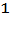 ² Финансовый год, соответствующий году предоставления Субсидии.³ Указываются иные конкретные обязательства (при наличии). ⁴ Указываются иные конкретные права (при наличии).⁵ Указывается число и месяц, а также год, следующий за годом предоставления Субсидии, но не позднее сроков, установленных постановлением Администрации Лакедемоновского сельского поселения о мерах по обеспечению исполнения бюджета поселения. ⁶ Указывается год предоставления Субсидии. ⁷ Указывается год, следующий за годом предоставления Субсидии. ⁸ Указываются иные положения об ответственности за неисполнение или ненадлежащее исполнение Сторонами обязательств по настоящему Соглашению. ⁹ Указываются иные случаи расторжения Соглашения.   Приложение № 1 к Соглашению о порядке и условиях предоставления субсидии на финансовое обеспечение выполнения муниципального задания на оказание муниципальных услуг (выполнение работ) от __________ № _____ ЦЕЛЕВЫЕ ПОКАЗАТЕЛИ среднемесячной заработной платы отдельных категорий работников 												(рублей) *Указываются конкретные показатели для каждого Учреждения.  Приложение № 2 к Соглашению о порядкеи условиях предоставления субсидии нафинансовое обеспечение выполнениямуниципального задания на оказаниемуниципальных услуг (выполнение работ)от __________ № _____ ГРАФИК перечисления субсидииПримечание. График должен предусматривать первое в текущем финансовом году перечисление Субсидии в срок не позднее 31 января текущего финансового года.  Приложение № 3 к Соглашению о порядке и условиях предоставления субсидии на финансовое обеспечение выполнения муниципального задания на оказание муниципальных услуг (выполнение работ) от __________ № _____ РАСЧЕТсредств субсидии, подлежащих возврату в  бюджет Лакедемоновского сельского поселения, на «__»_________ 20__г. Наименование Учредителя__________________Наименование Учреждения _________________ Руководитель (уполномоченное лицо) _____________    ___________________  ___________________				         (должность)		(подпись)		(Ф.И.О.)«____»  ________ 20_____г.Ростовская областьНеклиновский районАдминистрация Лакедемоновского сельского поселенияПОСТАНОВЛЕНИЕс. Лакедемоновка « 24  »  апреля 2019  г.                                                                                            №   53         «О внесении изменений в постановление Администрации Лакедемоновского сельского поселения 09.10.2015 № 127 «О порядке формирования муниципального задания на оказание муниципальных услуг (выполнение работ) в отношении муниципальных учреждений Лакедемоновского сельского поселения и финансового обеспечения выполнения муниципального задания».№ п/пНаименование показателя*______ год______год______год1…Сроки перечисления Субсидии Сумма  Сроки перечисления Субсидии Сумма (рублей) До _____________До_____________До _____________……..Итого № п/пМуниципальная услуга или работаМуниципальная услуга или работаМуниципальная услуга или работаПоказатель, характеризующий объем не оказанных муниципальных услуг и невыполненных работПоказатель, характеризующий объем не оказанных муниципальных услуг и невыполненных работПоказатель, характеризующий объем не оказанных муниципальных услуг и невыполненных работНормативные затраты на оказание единицы показателя, характеризующего объем муниципальной услуги или работы (рублей)Объем остатка Субсидии, подлежащий возврату в бюджет поселения (рублей) № п/пнаименованиепоказатель, характеризующий содержание муниципальной услуги (работы)показатель, характеризующий условия (формы) оказания государственной услуги (выполнения работы)наименованиеединица измеренияотклонение, превышающее допустимое (возможное) значениеНормативные затраты на оказание единицы показателя, характеризующего объем муниципальной услуги или работы (рублей)Объем остатка Субсидии, подлежащий возврату в бюджет поселения (рублей)Муниципальные услугиМуниципальные услугиМуниципальные услугиМуниципальные услугиМуниципальные услугиМуниципальные услугиМуниципальные услугиМуниципальные услугиМуниципальные услугиРаботыРаботыРаботыРаботыРаботыРаботыРаботыРаботыРаботыИтогоИтогоИтогоИтогоИтогоИтогоИтогоИтогоИтого